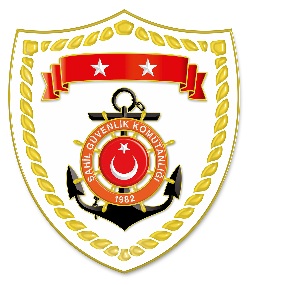 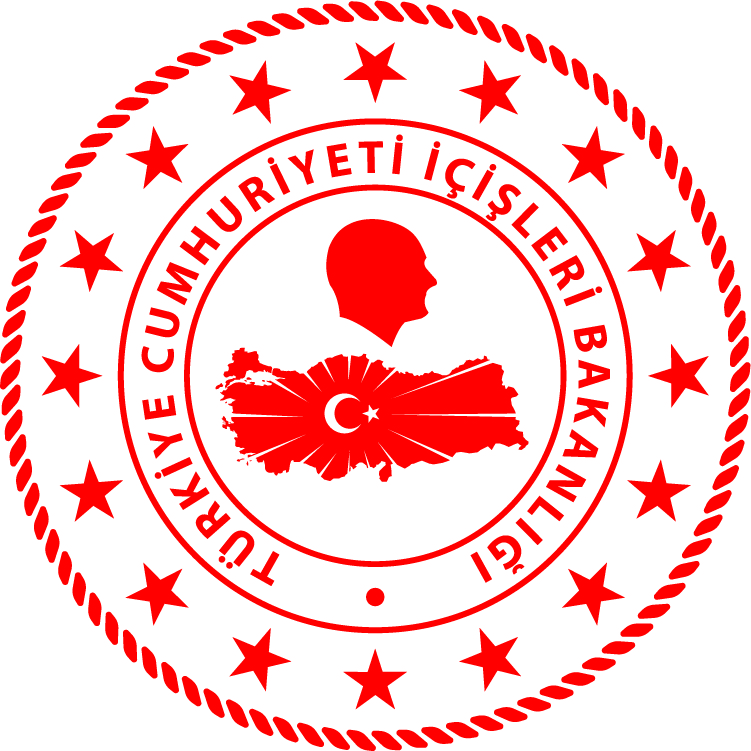 CG Aegean Sea Regional Command*Statistical information given in the table may vary because they consist of data related incidents which were occured and turned into search and rescue operations. The exact  numbers  at the end of  the related month is avaliable on the link; sg.gov.tr/irregular-migration-statisticsNUDATELOCATION/PLACE AND TIMEIRREGULAR MIGRATION ASSETTOTAL NUMBER OF APPREHENDED FACILITATORS/SUSPECTTOTAL NUMBER OF RESCUED
MIGRANTS/ PERSONNATIONALITY OF RESCUED/APPREHENDED MIGRANTS ON THE BASIS OF DECLARATION127 January 2023Off the Coast ofAYDIN/Kuşadası12.25Life Boat-75 Congo, 2 Mali227 January 2023Off the Coast ofÇANAKKALE/Ayvacık17.30Life Boat-1515 Congo328 January 2023Off the Coast ofİZMİR/Dikili09.552 Life Boats-3030 Afghanistan,1 Türkiye (Who attempted to leave the country in illegal ways)429 January 2023Off the Coast ofİZMİR/Dikili07.50Life Boat-66 Afghanistan529 January 2023Off the Coast ofMUĞLA/Datça08.10Inflatable Boat-3535 Congo629 January 2023Off the Coast ofAYDIN/Kuşadası17.10Life Boat-1919 Palestine729 January 2023Off the Coast ofMUĞLA/Bodrum22.10Inflatable Boat-1711 Syria, 6 Palestine